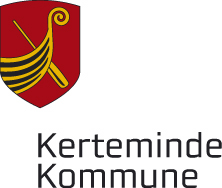 Referat Udsatterådet 13. juni 2022, kl. 17-19, byrådssalen på Kerteminde RådhusDeltagere: Bibi Foged Rasmussen (formand), Jan Johansen, Ken Jespersen, Ulla Hansen, Louise Qaavigaq, Dorte Duerlund, Søren Lilienhoff, og Bettina BrøndstedAfbud: Lars og Andy (ønsker at udgå af udsatterådet permanent) Sif, Karin, Martin (sekretær)PunkterIndholdBeslutning1. Oplæg om Udsatterådets arbejde v/ direktør Bettina Brøndsted Velfærdsdirektør Bettina Brøndsted deltager med et oplæg med henblik på tydeligere rammesætning for Udsatterådets arbejde. Bettina vil på baggrund af sine mange års erfaring på velfærdsområdet fortælle om mennesker i udsatte positioner, sine erfaringer fra udsatteråds arbejde og give eksempler på, hvor udsatteråd har påvirket politiske processer via høringer og via fokusområder udsatterådet har dagsordensat.På næste møde i Udsatterådet, den 19. september, genoptages drøftelsen med Bettina, idet rådet præsenteres for et overblik over udsatte borgere i Kerteminde Kommune, herunder hvilke tilbud, der er til disse borgere. Dette med henblik på en drøftelse og fastlæggelse af det kommende års fokusområder for Udsatterådet.Oplæg vedhæftet- Formålet med udsatterådet i Kerteminde jf formålsbeskrivelsen i forretningsordenen - Hvad vil det sige at være udsat? – der findes ingen entydig definition. Hvad kunne være definitionen i dette råd?- Stemmerne bag definitionerne – Bettina gengiver citater fra mennesker i udsatte positioner. - Bettina fortæller om eksempler fra praksis i andre kommuner på, hvad andre udsatteråd har arbejdet med:  Etablering af gadesygeplejerske for sundhedsfremme blandt særligt hjemløse og andre borgere ”uden for systemet” Borger til borger – ønske om at være sammen i relationer, hvor modparten ikke fik penge for at være i relationen og modparten havde egne erfaringer med samme problematikker som borgeren selv.  Interessefællesskaber fremfor diagnosefællesskaber (aktiviteter) Bostøtte-justering – man har ikke altid kun brug for hjælp mellem kl. 8-16 på hverdage. Jul for udsatte i samarbejde med erhvervsliv, foreninger osv. Dyrlægesamarbejde Kunstprojekt i samarbejde med kunstner og handelsstandsforeningTil næste møde skal vi have reflekteret over følgende to spørgsmål inden vi tager beslutning om rådets videre arbejde. Hvilken definition på udsathed kunne give mening at arbejde videre med? (se vedhæftede oplæg)Hvilke ønsker/forventninger i har for arbejdet med udsatterådet?Send jeres refleksioner til antropolog Christina Pawsø på chpa@kerteminde.dk senest d. 1.9.22. Til næste møde d. 19.9.22 vil jeres refleksioner anvendes til at facilitere en fælles proces med henblik på at tage en beslutning om de to spørgsmål.2. Præsentation af Udsatterådets fundSom aftalt på seneste møde påtog en række af rådets medlemmer sig ansvaret for hver sin lille afdækning med henblik på en drøftelse af potentiale for særlige indsatser:Kognitive udfordringer (Ulla)Senhjerneskade (Dorte)Misbrug (Andi)Sorg (Sif)Psykiatri (Louise)Medlemmernes fund drøftes og inddrages i den fortsatte drøftelse på kommende møde (som beskrevet i dagsordenens punkt 1).Kognitive udfordringer: Man kan ikke finde nogen steder på hjemmesiden, hvor man kan få hjælp, hvis man f.eks. bor på støttecenter. Der er kun omtalt bostøtte og ledsagerordning som tilbud til mennesker med kognitive udfordringer.Senhjerneskade: Kunne nemt finde information på hjemmesiden og links til hjerneskaderådgvining, hjerneskadekonsulent, CKV og andre relevante links.Sundhed og rehabilitering: Kunne finde information om træning for fysisk handicappede. Kunne ikke finde nogen om træning for kognitivt handicappede. Ved den almene læge nok til at kunne henvise borger videre til rette tilbud?Psykiatri: Der kunne findes information flere steder på kommunens hjemmeside, men de ligger spredt på forskellige faner. Der ligger information både under handicap/psykiatri, børne og familie, links der sender en hen til et sted, hvor man ikke kan få hjælp. Der kan optælles 15 forskellige links spredt på kommunens hjemmeside. Du skal vide præcist som borger, hvad man skal lede efter for at finde det. Det ved mange ikke. Det tog et par timer at finde frem til tilbuddene og det kan være svært at have overskud til, hvis man har det svært. Til inspiration om sundhedsindsatser til udsatte borgere, henviser Louise til dette link:https://www.sst.dk/da/Nyheder/2022/Hvordan-skaber-vi-bedre-sundhedsindsatser-til-socialt-udsatte-borgereFrivilligcenter: Bad om liste over de frivillige foreninger, men blev informeret om at man ikke som borger kan få adgang til den liste. Kunne kun finde 2 foreninger, der blev henvist til. Bettina følger op på dette.Sorg – Sif kan gennemgå næste gang når hun er her igenMisbrug udgår jf Andy og Lars udmeldelse af rådet.3. Dialogmøde med Børn-, Unge- og Uddannelsesudvalget om Børne- og ungepolitik m/ deltagelse af udvalgetKl. 18-19.Kerteminde Kommunes børne- og ungepolitik skal revideres. Børn-, Unge- og Uddannelsesudvalget, som er ansvarlige for politikken, ønsker en dialog med Udsatterådet om politikken.Konsulent Christina Pawsø vil på mødet facilitere dialogen mellem Udsatterådet og Børn-, Unge- og Uddannelsesudvalget.Introduktion ved BU-udvalgets formand Alex Haurand. Præsentation af børne- og ungeindsigter. Rådet videregav deres input til en revideret BU-politik med et udsatte-perspektiv.Oplæg vedhæftet.4. EventueltMødet i september ønskes forlænget med 1 time.